Расходомер-счетчик электромагнитный ВЗЛЕТ ТЭР
исполнения АС Ех, АФ Ех (агрессивостойкие, взрывозащищенные) исполнениеИсполнения расходомера:  * – для расходомеров от DN10 до DN150; ** – токовый и дискретные выходы, RS485 MODBUS, вход управления; *** – поставляется по отдельной карте заказа.**** – длина и тип кабелей должны удовлетворять требованиям по взрывозащите (см. ЭД)Барьеры искрозащиты: Дополнительные услуги:Примечания:При заполнении карты заказа в прямоугольнике выбранной позиции ставится знак   Х  , значение параметра указывается в графе таблицы или прямоугольнике рядом с его наименованием Город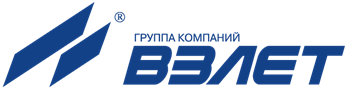 Россия, 198097, Санкт-Петербург, ул. Трефолева, 2БМконтакт- центр (бесплатный звонок) 	 8-800-333-888-7e-mail: 	 mail@vzljot.ruДокументация и программное обеспечение размещены на сайте www.vzljot.ruПлательщикРоссия, 198097, Санкт-Петербург, ул. Трефолева, 2БМконтакт- центр (бесплатный звонок) 	 8-800-333-888-7e-mail: 	 mail@vzljot.ruДокументация и программное обеспечение размещены на сайте www.vzljot.ruИНН / КПП  Россия, 198097, Санкт-Петербург, ул. Трефолева, 2БМконтакт- центр (бесплатный звонок) 	 8-800-333-888-7e-mail: 	 mail@vzljot.ruДокументация и программное обеспечение размещены на сайте www.vzljot.ruПолучательРоссия, 198097, Санкт-Петербург, ул. Трефолева, 2БМконтакт- центр (бесплатный звонок) 	 8-800-333-888-7e-mail: 	 mail@vzljot.ruДокументация и программное обеспечение размещены на сайте www.vzljot.ruПочтовый адресРоссия, 198097, Санкт-Петербург, ул. Трефолева, 2БМконтакт- центр (бесплатный звонок) 	 8-800-333-888-7e-mail: 	 mail@vzljot.ruДокументация и программное обеспечение размещены на сайте www.vzljot.ruРоссия, 198097, Санкт-Петербург, ул. Трефолева, 2БМконтакт- центр (бесплатный звонок) 	 8-800-333-888-7e-mail: 	 mail@vzljot.ruДокументация и программное обеспечение размещены на сайте www.vzljot.ruРоссия, 198097, Санкт-Петербург, ул. Трефолева, 2БМконтакт- центр (бесплатный звонок) 	 8-800-333-888-7e-mail: 	 mail@vzljot.ruДокументация и программное обеспечение размещены на сайте www.vzljot.ruтелефон, факсРоссия, 198097, Санкт-Петербург, ул. Трефолева, 2БМконтакт- центр (бесплатный звонок) 	 8-800-333-888-7e-mail: 	 mail@vzljot.ruДокументация и программное обеспечение размещены на сайте www.vzljot.ruДоставкасамовывозсамовывозЖ/ДЖ/ДАВИАРоссия, 198097, Санкт-Петербург, ул. Трефолева, 2БМконтакт- центр (бесплатный звонок) 	 8-800-333-888-7e-mail: 	 mail@vzljot.ruДокументация и программное обеспечение размещены на сайте www.vzljot.ruПеревозчикРоссия, 198097, Санкт-Петербург, ул. Трефолева, 2БМконтакт- центр (бесплатный звонок) 	 8-800-333-888-7e-mail: 	 mail@vzljot.ruДокументация и программное обеспечение размещены на сайте www.vzljot.ruПункт назначенияПункт назначенияРоссия, 198097, Санкт-Петербург, ул. Трефолева, 2БМконтакт- центр (бесплатный звонок) 	 8-800-333-888-7e-mail: 	 mail@vzljot.ruДокументация и программное обеспечение размещены на сайте www.vzljot.ruПредполагаемая дата оплатыПредполагаемая дата оплатыПредполагаемая дата оплатыПредполагаемая дата оплатыПредполагаемая дата оплатыРоссия, 198097, Санкт-Петербург, ул. Трефолева, 2БМконтакт- центр (бесплатный звонок) 	 8-800-333-888-7e-mail: 	 mail@vzljot.ruДокументация и программное обеспечение размещены на сайте www.vzljot.ruЗаявка №Дата готовности«»20      г.Заявка №от «» 20      г.Дата готовности«»20      г.Заявка №Дата готовностиКоличество комплектов однотипных приборов                        шт.11–22–31–41–5–61–77–8–91–ПР2––Б1-П-ПФизмеряемая жидкостьизмеряемая жидкостьизмеряемая жидкостьизмеряемая жидкостьизмеряемая жидкостьконцентрация, %концентрация, %концентрация, %концентрация, %концентрация, %концентрация, %концентрация, %концентрация, %Ех-010«сэндвич», DN 10Ех-065фланцованный, DN   65Ех-015«сэндвич», DN 15Ех-080фланцованный, DN   80Ех-020фланцованный, DN 20Ех-100фланцованный, DN 100Ех-025фланцованный, DN 25Ех-150фланцованный, DN 150Ех-032фланцованный, DN 32Ех-200фланцованный, DN 200Ех-040фланцованный, DN 40Ех-300фланцованный, DN 300Ех-050фланцованный, DN 50Тип защиты-11IP67, t0  жидкости до 90оСхПоворот электронного блока:-81Без поворотаДавление-212,5 МПаПоворот электронного блока:-82поворот на 900 по час. стрелкеДавление-224,0 МПа*Поворот электронного блока:-83поворот на 1800 по час. стрелкеСтандарт фланцев-31ГОСТ 12820, нерж. стальхПоворот электронного блока:-84поворот на 2700 по час. стрелкеЗащитные кольца-41нержавеющая стальхИнтерфейс-91стандарт. компл.** +HARTхМатериал электродов:-52танталПрокладки-ПР2фторопластхМатериал электродов:-53титанИсточник питания ~220/=24 В -Б1ИВП-24.24хИндикатор-61индикатор, клавиатурахНаправление потока/ погрешность-П1однонаправленное/ 0,35%Поворот индикатора :-71без поворотаНаправление потока/ погрешность-П2реверсивное/ 0,35%Поворот индикатора :-72на 900 по час. стрелкеВыносной блок индикации и архивации данныхИВК-ТЭР***Выносной блок индикации и архивации данныхИВК-ТЭР***длина кабеля питания 2х1,5 мм2 (до ), м ****  длина кабеля связи (одна витая пара в экране), м****длина кабеля питания 2х2,5 мм2 (до ), м ****  длина кабеля связи  до барьера искрозащиты (две витые пары в экране), м****Защитное покрытие Halar для агрессивной внешней среды:Ключ для монтажа/демонтажа крышки электронного блока, шт:Присоединительная арматура:  углеродистая сталь, с консервациейкрепеж из Ст20 Присоединительная арматура: нержавеющая сталь        крепеж из нержавеющей сталиDNтрубопровода комплект №1 (ПФ1)(фланцы, габаритный имитатор, крепеж, прокладки)комплект №2 (ПФ2)(комплект №1, прямолинейные участки, конфузоры)комплект №3 (ПФ3)(комплект №1 без имитатора)RS 485: Корунд М3 – 1 шт.Универсальный выход и вход управления: Корунд М3 – 2 шт.RS 485 и универсальные выходы: Корунд М3 – 2 шт.Ток. выход и вход управл.:  КорундМ3 – 1шт., Корунд М4 – 1 шт.RS 485 и токовый выход: Корунд М3 – 1 шт., Корунд М4 – 1 шт.Токовый выход: Корунд М4 – 1 шт.ПроектированиеМонтаж      Шеф-монтаж Пусконаладочные работыЛицо заполнившее карту(ФИО, должность)(подпись)Тел.e-mail: